We are:1. Five singer/instrumentalists.  We all sing, sharing lead and harmonies.2. We all play multiple instruments.3. We will give you a set list with the lead singer made clear for each song.4. We love having 4 or 5 separate monitor mixes, if possible. The percussionist likes having one next to her. We can make do with less, if necessary.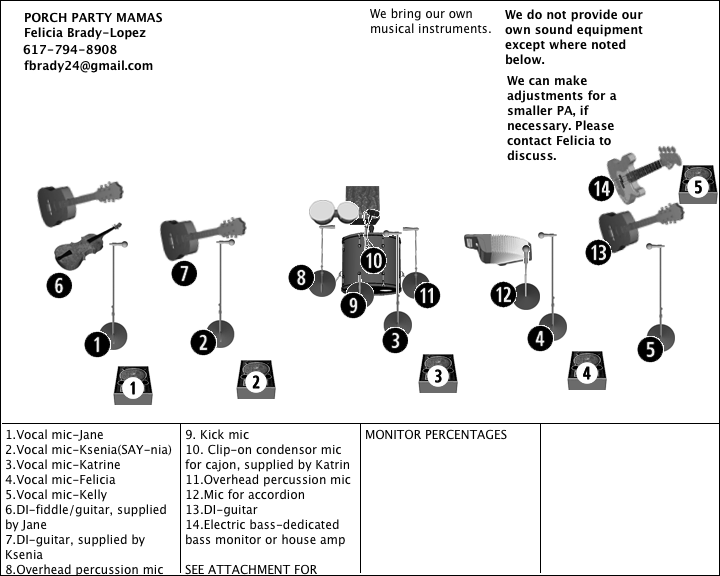 